履职报告人员基本情况报告人姓 名报告人姓 名祝业山祝业山性别  性别  男        男        出生年月1968.041968.04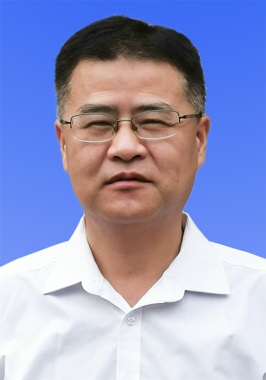 民族汉汉党派党派中共党员中共党员文化程度文化程度文化程度大专现任职务现任职务现任职务巢湖市退役军人事务局局长巢湖市退役军人事务局局长巢湖市退役军人事务局局长巢湖市退役军人事务局局长巢湖市退役军人事务局局长巢湖市退役军人事务局局长巢湖市退役军人事务局局长巢湖市退役军人事务局局长简历1988.09--1990.07  安徽省宿州地区农业学校1990.07--1992.02  在原凤凰乡任科技干事1992.02--1999.11  在原花集乡任武装干事1999.11--2001.01  在原花集乡任计生办主任2001.01--2004.06  任花集乡组织委员、常务副镇长、纪委副书记2004.06--2011.11  任炯炀镇副镇长、副书记、纪委书记2011.11--2012.07  任市规划局副局长2012.07--2017.01  任天河街道党工委副书记、书记2017.01--2019.01  任市委政法委副书记2019.01--         任市退役军人事务局党组书记、局长1988.09--1990.07  安徽省宿州地区农业学校1990.07--1992.02  在原凤凰乡任科技干事1992.02--1999.11  在原花集乡任武装干事1999.11--2001.01  在原花集乡任计生办主任2001.01--2004.06  任花集乡组织委员、常务副镇长、纪委副书记2004.06--2011.11  任炯炀镇副镇长、副书记、纪委书记2011.11--2012.07  任市规划局副局长2012.07--2017.01  任天河街道党工委副书记、书记2017.01--2019.01  任市委政法委副书记2019.01--         任市退役军人事务局党组书记、局长1988.09--1990.07  安徽省宿州地区农业学校1990.07--1992.02  在原凤凰乡任科技干事1992.02--1999.11  在原花集乡任武装干事1999.11--2001.01  在原花集乡任计生办主任2001.01--2004.06  任花集乡组织委员、常务副镇长、纪委副书记2004.06--2011.11  任炯炀镇副镇长、副书记、纪委书记2011.11--2012.07  任市规划局副局长2012.07--2017.01  任天河街道党工委副书记、书记2017.01--2019.01  任市委政法委副书记2019.01--         任市退役军人事务局党组书记、局长1988.09--1990.07  安徽省宿州地区农业学校1990.07--1992.02  在原凤凰乡任科技干事1992.02--1999.11  在原花集乡任武装干事1999.11--2001.01  在原花集乡任计生办主任2001.01--2004.06  任花集乡组织委员、常务副镇长、纪委副书记2004.06--2011.11  任炯炀镇副镇长、副书记、纪委书记2011.11--2012.07  任市规划局副局长2012.07--2017.01  任天河街道党工委副书记、书记2017.01--2019.01  任市委政法委副书记2019.01--         任市退役军人事务局党组书记、局长1988.09--1990.07  安徽省宿州地区农业学校1990.07--1992.02  在原凤凰乡任科技干事1992.02--1999.11  在原花集乡任武装干事1999.11--2001.01  在原花集乡任计生办主任2001.01--2004.06  任花集乡组织委员、常务副镇长、纪委副书记2004.06--2011.11  任炯炀镇副镇长、副书记、纪委书记2011.11--2012.07  任市规划局副局长2012.07--2017.01  任天河街道党工委副书记、书记2017.01--2019.01  任市委政法委副书记2019.01--         任市退役军人事务局党组书记、局长1988.09--1990.07  安徽省宿州地区农业学校1990.07--1992.02  在原凤凰乡任科技干事1992.02--1999.11  在原花集乡任武装干事1999.11--2001.01  在原花集乡任计生办主任2001.01--2004.06  任花集乡组织委员、常务副镇长、纪委副书记2004.06--2011.11  任炯炀镇副镇长、副书记、纪委书记2011.11--2012.07  任市规划局副局长2012.07--2017.01  任天河街道党工委副书记、书记2017.01--2019.01  任市委政法委副书记2019.01--         任市退役军人事务局党组书记、局长1988.09--1990.07  安徽省宿州地区农业学校1990.07--1992.02  在原凤凰乡任科技干事1992.02--1999.11  在原花集乡任武装干事1999.11--2001.01  在原花集乡任计生办主任2001.01--2004.06  任花集乡组织委员、常务副镇长、纪委副书记2004.06--2011.11  任炯炀镇副镇长、副书记、纪委书记2011.11--2012.07  任市规划局副局长2012.07--2017.01  任天河街道党工委副书记、书记2017.01--2019.01  任市委政法委副书记2019.01--         任市退役军人事务局党组书记、局长1988.09--1990.07  安徽省宿州地区农业学校1990.07--1992.02  在原凤凰乡任科技干事1992.02--1999.11  在原花集乡任武装干事1999.11--2001.01  在原花集乡任计生办主任2001.01--2004.06  任花集乡组织委员、常务副镇长、纪委副书记2004.06--2011.11  任炯炀镇副镇长、副书记、纪委书记2011.11--2012.07  任市规划局副局长2012.07--2017.01  任天河街道党工委副书记、书记2017.01--2019.01  任市委政法委副书记2019.01--         任市退役军人事务局党组书记、局长1988.09--1990.07  安徽省宿州地区农业学校1990.07--1992.02  在原凤凰乡任科技干事1992.02--1999.11  在原花集乡任武装干事1999.11--2001.01  在原花集乡任计生办主任2001.01--2004.06  任花集乡组织委员、常务副镇长、纪委副书记2004.06--2011.11  任炯炀镇副镇长、副书记、纪委书记2011.11--2012.07  任市规划局副局长2012.07--2017.01  任天河街道党工委副书记、书记2017.01--2019.01  任市委政法委副书记2019.01--         任市退役军人事务局党组书记、局长1988.09--1990.07  安徽省宿州地区农业学校1990.07--1992.02  在原凤凰乡任科技干事1992.02--1999.11  在原花集乡任武装干事1999.11--2001.01  在原花集乡任计生办主任2001.01--2004.06  任花集乡组织委员、常务副镇长、纪委副书记2004.06--2011.11  任炯炀镇副镇长、副书记、纪委书记2011.11--2012.07  任市规划局副局长2012.07--2017.01  任天河街道党工委副书记、书记2017.01--2019.01  任市委政法委副书记2019.01--         任市退役军人事务局党组书记、局长1988.09--1990.07  安徽省宿州地区农业学校1990.07--1992.02  在原凤凰乡任科技干事1992.02--1999.11  在原花集乡任武装干事1999.11--2001.01  在原花集乡任计生办主任2001.01--2004.06  任花集乡组织委员、常务副镇长、纪委副书记2004.06--2011.11  任炯炀镇副镇长、副书记、纪委书记2011.11--2012.07  任市规划局副局长2012.07--2017.01  任天河街道党工委副书记、书记2017.01--2019.01  任市委政法委副书记2019.01--         任市退役军人事务局党组书记、局长